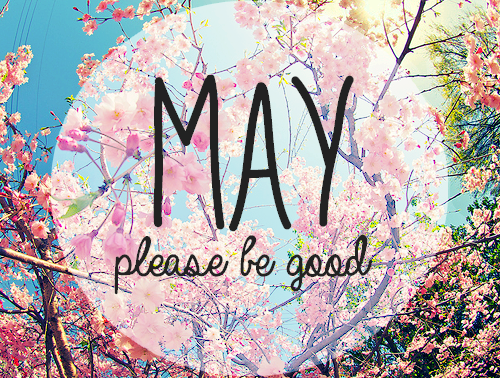 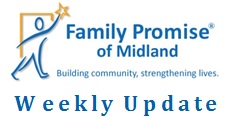 May 1, 2020We received information that there were 16,588 unemployment claims filed in the Permian Basin between 3/18/20 and 4/18/20. That's a lot of people out of work!  There's no doubt we're going to be very busy in the near future! Please keep these families and individuals in your prayers! The MIHN has moved to a static sight due to COVID-19. This means that the families will spend the night at our Day Center instead of a host congregation. Hosting congregations will still bring nightly meals and provide groceries for the week. Our staff is working remotely, but you can still reach our staff by phone or email. We have raised over $4.1 million for our Capital Campaign! Only $1.1 million to go! The foundations have strongly encouraged us to reach out to individual donors and our congregations to donate to the campaign as well. If you, your congregation, or someone you know might be interested in donating, please contact Tom Miller at tmiller@familypromiseofmidland.com. Together we can make our vision come true! **Our Day Center on 2908 W. Ohio has moved to 2301 Haynes Dr, Unit B. As we begin the construction for our Capital Campaign, we are using a vacant Families Forward Duplexes as our Day Center temporarily. Additionally, our Day Center phone number, (432) 218-7630, is out of service during the construction. If you have any questions, please call us at (432) 688-7710. We are excited for the future changes!** Hosting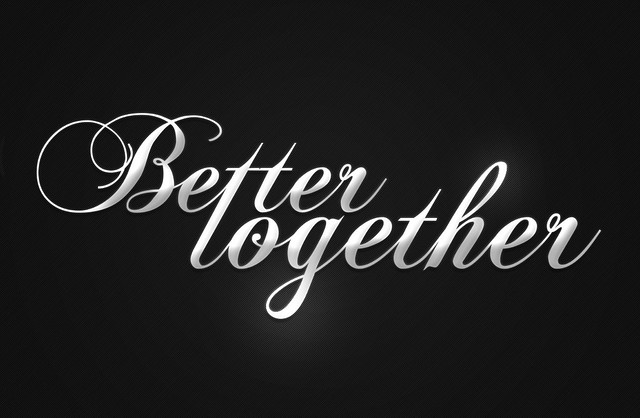 We, currently, have one family in the MIHN; one adult and two children, ages 7 and 7.Family Promise of Midland thanks St. Ann’s Catholic Church for bringing meals this past week. 
Special thanks to Volunteer Coordinator, Sister Elsa.  Thanks for all you do!&Have a joyful weekend!